Monday TuesdayWednesday First Start Family CentreInc Brightside/ Shiregreen441 Firth Park RoadSheffield, S5 6HH Tel: 0114 2039307  Baby Massage 1.15 – 2.15  (Bookable)Bumps and Babies Group (NCT run)St Andrews Community HallSt Andrews Road, NetheredgeSheffield, S11 9ALBreastfeeding Drop In 10am – 12noonTel: 0114 2683520Burngreave Family Centre19 Spital StreetSheffield, S3 9LBTel: 0114 2525220Baby Massage 12.30pm – 2pm                  Highfield Library (Sharrow Famiy Centre)London RoadSheffield, S2 4NFTel: 07815192290 (Shabnim Bashir)Support Drop In 10am – 12noonChancet Wood Family CentreChancet Wood DriveSheffield, S8 7TRTel: 0114 2749512Support Group 11.15am  – 12.15pmFirst Start Family Centre441 Firth Park RoadSheffield, S5 6HHTel: 0114 2039307Support Drop In 10.30 – 11.30amHillsborough Bowling PavilionHillsborough Park, Middlewood RoadSheffield, S6 4HDTel: 0114 2052723 (Primrose Family Centre)Support Drop In 1pm – 3pmEarly Days Family Centre71 Palgrave RoadParson CrossSheffield,  S5 8GSTel: 0114 2503060Support Group  10.00am-11.30amLowedges Community CentreGresley RoadSheffield, S8 7HLTel: 0114 2416968Infant Feeding Group 11am – 12noonHillsborough Library, Hillsborough ParkMiddlewood RoadSheffield, S6 4HDTel: 0114 2052723 (Primrose Family Centre)Baby Massage 9.30 – 11am (Bookable)Shortbrook Family CentreCom.Unity Centre, Westfield CentreSheffield, S20 8NDTel: 0114 2053635Support group 12.30pm – 2.30pmPeekaboo Baby Toddler Group(NCT run)St Paul’s Church, Norton Lees LaneSheffield S8 9BDTel: 07775 999249 (Sam)Breastfeeding Support available 10am – 12noonValley Park Family CentreNorton Avenue,  Gleadless ValleySheffield, S14 1SLTel: 0114 2416968Drop In 11.15am – 12.15amStarting April 9thPrimrose Family CentreCreswick StreetSheffield, S6 2TNTel: 0114 2052723Support group 10am – 12noon(Twins support availableStradbroke Community CentreRichmond RoadSheffield S13 8LTTel: 0114 2053635Support group 12.15 – 2.15pmTerm Time onlyWisewood Methodist ChurchBen LaneSheffield, S6 4SBTel: 0114 2052723 (Primrose Family Centre)Baby Massage 10am – 11.30am (Bookable)	 Wisewood Methodist ChurchBen LaneSheffield, S6 4SBTel: 0114 2052723 (Primrose Family Centre)Group/Cafe In 1pm – 3pm ThursdayFriday Other Useful InformationAngram Bank Family CentreKinsey Road, High GreenSheffield, S35 4HNTel: 0114 2846204Support Group 12.30pm – 2.30pmBaby Massage 11am – 12pm (bookable)Chancet Wood Family CentreChancet Wood DriveSheffield, S8 7TRTel: 0114 2416968 (Valley Park Family Centre)Support Drop In 10am – 11am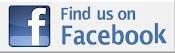 Contact our Facebook page for support and informationBreastfeeding in SheffieldChrist Church Community Hall63 Sheffield RoadHackenthorpeSheffield S12 4LRSupport Drop In 10am – 12noonTel: 07972166353 (Mandy)07800566277 (Jo)Home-Start Hub267 Glossop RoadNear Sheff Uni TramstopSheffield S10 2HBBreastfeeding Drop In 10am – 11.30amTel: 0114 2788377	Term Time only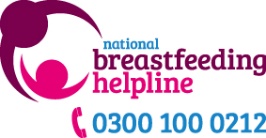 Independent, confidential, mother-centred, non-judgmental breastfeeding support and information
Open 9.30am – 9.30pm every single day of the yearFulwood Old Chapel8 Whitley LaneFulwoodSheffield S10 4GLTel: 0114 2053471(Sharrow Family Centre)Breastfeeding Group 10am – 12noonTrinity ChurchChapel StreetWoodhouseSheffield, S13 7JWTel: 0114 2053635 (Shortbrook Family Centre)Support Group 10am – 12noon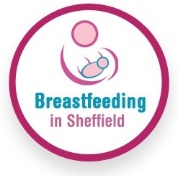 Visit www.breastfeedinginsheffield.co.ukFor information about your breastfeeding journey851 Play Café851 Ecclesall RoadSheffield, S11 8THTel: 0114 2052723(Primrose Family Centre)Breastfeeding Café 1.30pm – 3.30pmBaby Massage SessionsMost Family centres and link centres run Baby Massage Sessions in the week for information on the sessions please ring the centre to put your name on the waiting list as most courses are bookableStocksbridge Family Centre648 Manchester Road, Stocksbridge,  Sheffield, S36 1DYTel: 0114 2836930Support Drop In 10am – 12noonTotley Rise Methodist ChurchGrove Road, TotleySheffield S17 4DJTel:  Tel: 0114 2053471 (Sharrow Family Centre)Support drop In 11am – 12noonFirst Thursday of every monthWybourn Family Centre224 Manor Oaks RoadSheffield, S2 5EETel: 0114 2727796Support Group 10am – 12noon